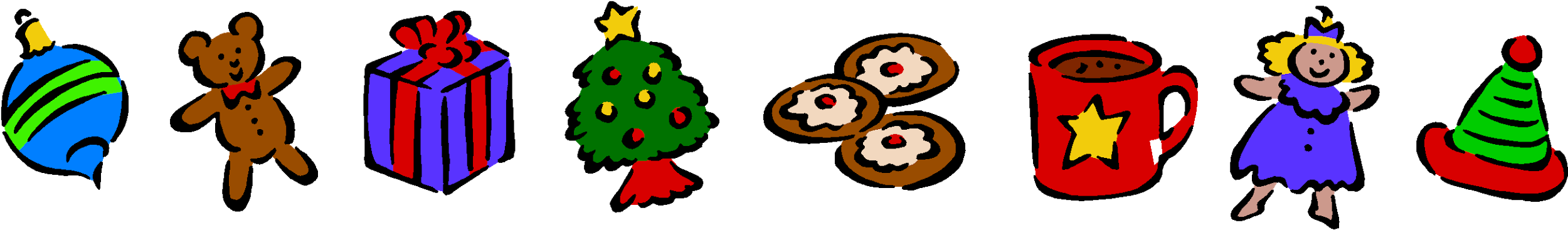 WAVERLEY MEMORIAL ELEMENTARY SCHOOLHOLIDAY GIFT SALE 2018Once again this year at WMES, we will be having our annual Holiday Gift Sale. The sale will take place on Thursday December 13th.  This sale will give the children an opportunity to do their Holiday shopping for their family with a sense of independence.We are asking that you send in new inexpensive items for the children to purchase. The items will then be put together on tables for the children to select for the special people on their Holiday lists. The children will not be buying their own items. They will put a tag on the item indicating who it is for and who it is from. These gift tags are to be filled out at home. Volunteers will then wrap the gifts and they will be sent home the same day.The children can purchase as many items as they bring in.  (ie. If your child wishes to purchase an item for his/her Mom, Dad, sister and brother, he/she will need to bring in four items, ones that are suitable for a Mom, Dad, sister and brother). This ensures that we have enough items for males and females. Items for males are always in short supply so if your child is purchasing for their father, grandfather or brother, please ensure you send in items suitable for those people.  The items will then be sold for $1.00 each and the money raised from this fundraiser will go towards upcoming school spirit events.We are looking for items such as candles, soaps, candies, small toys, puzzles, games, tools, etc.  You can send in as many items as you wish but your child cannot purchase more items than what they bring gift tags and money for.  Any leftover items will be kept and used for future gift sales.If your child is absent the day of the sale, they will have the opportunity to purchase their gifts on the day following the gift sale.  If you would like to participate but need some assistance, please contact the office.  We ask that you help us in the following ways:Send in the items on or before Tuesday December 11th. It is important to have the items in by this date to allow for us to set up.A few sheets or rolls of gift wrap would be appreciated.  We are also in need of scotch tape.Please fill in the attached gift tags (indicating who the present is to and from) and return them by Tuesday  December 11th. Please cut out the gift tags at home.There should be $1.00 for every gift tag returned. Please put both the tags and money in an envelope or small baggie.We appreciate your cooperation with this event. We hope it will provide a lot of fun and perhaps a few laughs on Christmas morning.Sincerely,School Spirit Committee of the PTC____ I would like to help with set up on the Wednesday before the sale. ____ I would like to volunteer to help during the sale and help wrap the gifts.Morning (8:00-11:00): _____Afternoon (12:00- 2:00): ______Both:_______No preference:____We will contact you prior to the sale.Name:____________________________________________Child’s class:_____________________________________